           2019	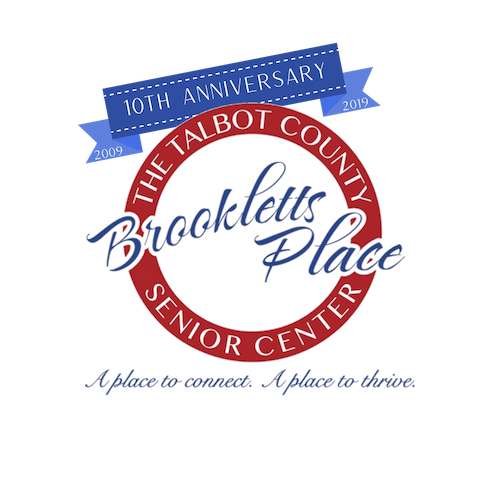 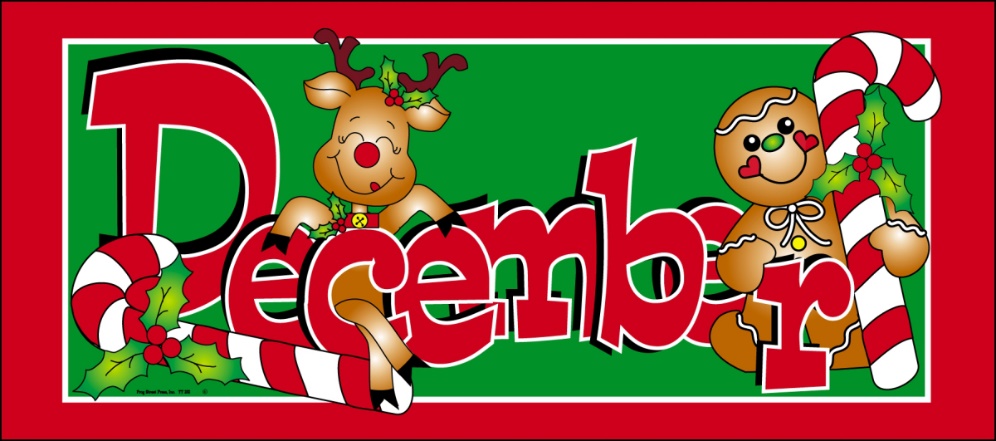 CELEBRATING 10 YEARS AT “BROOKLETTS PLACE” 2009 - 2019BROOKLETTS PLACE – TALBOT COUNTY SENIOR CENTER – DECEMBER 2019400 BROOKLETTS AVENUE * EASTON, MD       410-822-2869CELEBRATING 10 YEARS AT “BROOKLETTS PLACE” 2009 - 2019OUTINGS & EVENTS:Mon., December 2 - (12:15 p.m. – 1:00 p.m.) Lunch & Learn w/Melanie. University of Maryland Shore Regional Health presents: Medication Mondays with Melanie. The #1 way to stay healthy is taking medications as the doctor ordered. Join Melanie Chapple, Pharm-D, transitions pharmacist at the Easton, Dorchester & Chestertown hospitals of Shore Regional Health as she gives tips on Medication safety, Medication organization and cost savings. A two-week advance sign-up is required for lunch or you may bring your own.Mon. December 3 - (12:30 p.m. – 1:30 p.m.) The Lockerman Middle Advanced Chorus is made up of 7th & 8th grade students from Lockerman Middle School in Denton, Maryland, under the direction of Mr. Leroy Potter. They have performed for various organizations and nursing homes here on the Eastern Shore.  A two-week advance sign-up for lunch is required or you may bring your own.Thurs., December 5 - (12:00 p.m. – 12:30 p.m.) Lunch/Music with Laurie Toms & Company. A two-week advance sign-up is required for lunch or you may bring your own.Tues., December 10 - (12:15 p.m. – 1:00 p.m.) Carpe Diem Arts presents LINDA HARRIS & FRIENDS – Hear gorgeous renditions of your favorite jazz standards with award-winning vocalist Linda Harris and friends! Bet you’ll want to sing along! Presented with support from Brookletts Place, Talbot County Arts Council, Mid Shore Community Foundation & Dock Street Foundation. A two-week advance sign-up is required for lunch or you may bring your own.Thurs., December 12 – (12:00 p.m. – 1:00 p.m.) Lunch/Music with KJ Entertainment. Come sing along with KJ Entertainment as he spins your favorite Sounds for a “Country Christmas Celebration! A two week advance sign-up for lunch is required or you may bring your own lunchMon., December 16 - (12:00 p.m. – 1:00 p.m.) Lunch with Show Time Dancers. Join Kathy and the Show Time Dancers as they bring you some Holiday Cheer in song & dance. Advance sign-up for lunch is required by December 3rd or you may bring your own lunch.Tues., December 17 – (12:00 p.m. – 1:00 p.m.) Lunch Musical Celebration with Shelley Abbott. Advance sign-up for lunch is required by December 3rd or you may bring your own lunch.Thurs., Dec. 14 – (10:30 a.m. – 1:30 p.m.) Christmas Luncheon at DelMarVa Community Services, Cambridge. Advance sign-up is required by December 1st as space is limited. Bus scheduled to leave senior center by 10:00 a.m.UPCOMING TRIPS: IT’S HERE!! Our 2020/2021 Travel Log. All trips are open to anyone 21 years of age or older. SORRY but no children or infants allowed.  Refund policy is in effect for all trips. Visit our website www.brooklettsplace.org for more details.Friday, March 20, 2020	  	 Wind Creek Casino (formerly Sands), Bethlehem, PA $55.00 per person (includes bus transportation and all gratuities) The bus will leave Kohl’s parking lot 7:00 a.m. with arrival at the casino at 10:00 a.m. We will depart from the Casino at 4:00 with anticipated arrival in Easton 7:00 p.m. (All times for departure are subject to change) FREE PLAY TBA. PAYMENT IN FULL IS DUE BY FEBRUARY 14, 2020Monday – Friday, May 4-8, 2020	Myrtle Beach, SC 5 Days/4 Nights Bus trip $650.00 per person double occupancy $850.00 single occupancy. Package includes: 4 Nights lodging, 4 Breakfasts, 4 Dinners, Fabulous shows at the Carolina Opry & Alabama Theatre. Special guided tour of the historic area of Charleston or Georgetown, SC. Barefoot Landing, Visit “Broadway at the Beach”. Luggage handling, Souvenir gift, and All taxes and gratuities are included. Motorcoach transportation. DEPOSIT OF $150.00 DUE ASAP WITH FINAL PAYMENT DUE BY FEBRUARY 21, 2020Wednesday, June 3, 2020  The Amish Experience – Amish Artisans, Bird-In-Hand, PA $120.00 per person. Who doesn’t like to shop? And who doesn’t like free gifts? Combine the two as we travel off-the-beaten-path through spectacular farmlands to four special Amish stops. Collect a gift at each place we visit. Along with a step-on guide, we will enjoy an Amish Craft Shop, an In-Home Meal with the Lapp Family at their home, a stop at a Quilt Shop, a stop at a Bake Shop and a final stop at a Toy Shop. The bus will leave Kohl’s parking lot 7:00 a.m. and return approx. 7:00 p.m. (All times for departure are subject to change) DEPOSIT OF $50.00 DUE BY DECEMBER 20, 2019 WITH FINAL PAYMENT DUE BY MARCH 20, 2020Thursday, August 20, 2020	OCEAN DOWNS CASINO, BERLIN, MD $30.00 per person (includes bus transportation and all gratuities) The bus will leave Kohl’s parking lot 9:00 a.m. We will depart from the Casino at 5:00 with anticipated arrival in Easton 6:30 p.m. (All times for departure are subject to change) FREE PLAY TBA.  PAYMENT IN FULL IS DUE BY JULY 6, 2020Sept 17-26, 2020	CANADA & NEW ENGLAND CRUISE 10 DAYS/9 NIGHTS aboard Royal Caribbean International—Grandeur of the Seas Departing from Baltimore with stops in Portland, Maine; Boston, Massachusetts; Bar Harbor, Maine; Saint John, NB (Bay of Fundy); Halifax, Nova Scotia.  $1,105 Inside Cabin Category 6N or $1,661 Outside Cabin Category 2N Rates are per person double occupancy and include cruise, port charges, government fees and transportation from Easton to the pier, round trip. Single, triple and quad rates are based on availability. Rates expire March 1, 2020. PASSPORT REQUIRED Payment Policy: An initial deposit of $350.00 per person, double occupancy is required to secure a reservation and cabin assignment, FINAL PAYMENT IS DUE BY JUNE 2, 2020. THOSE WHO BOOK EARLY GET THE BEST CABIN LOCATION AND PREFERRED DINING TIME.Wednesday – Thursday, December 2-3, 2020	“AIN’T TOO PROUD” THE MUSICAL, NEW YORK, NY  2 Days/1Night $500.00 per person double occupancy $600.00 single occupancy. Travel to New York where upon arrival you will enjoy lunch on your own at one of the restaurants around Broadway. Later, you will attend the spectacular Broadway Show – “Ain’t Too Proud To Beg”, with center orchestra seats. The show is based on the life and times of The Temptations. After the show, enjoy a delicious dinner at a popular restaurant in Manhattan before traveling into New Jersey to check into your hotel for a relaxing evening. The next day enjoy Breakfast, then check out and return to Manhattan to do some holiday shopping before departing for home. The bus will leave Kohl’s parking lot 9:00 a.m. Wednesday morning with anticipated return to Easton at 7:30 p.m. Thursday evening. (All times for departure are subject to change).  DEPOSIT OF $150.00 DUE BY MAY 1, 2020 WITH FINAL PAYMENT DUE BY SEPTEMBER 25, 2020Apr 15 -26, 2021	HAWAII 12 Days/11 Nights aboard Norwegian Cruise Line “The Pride of America” $4,546 per person Double Occupancy Inside Cabin Category IC or $5,276 per person Double Occupancy Balcony Cabin Category BF. Includes roundtrip airfare from Baltimore for 2 pre-night stay in San Francisco includes 3-hour city tour. Airfare to Honolulu, Oahu to cruise Kahului, Maui, Hilo, Hawaii, Kona, Hawaii, Nawiliwili, Kauai which includes afternoon cruise of the Napali Coast. Disembark in Honolulu to enjoy a Pearl Harbor and Honolulu City tour before departing for the airport to San Francisco for an overnight stay. Rates include all port charges, government fees, taxes, and transfers to/from ship. PASSPORT REQUIRED DEPOSIT POLICY: If booked by December 16, 2019, only a $100.00 deposit is required. After December 16, 2019, an initial deposit of $350 per person double occupancy or $700 per person single occupancy is required in order to secure reservations and assign cabins. Final payment is due by November 18, 2020. Those who book early get the best prices, the best cabin locations and their preferred dining times. NORWEGIAN CRUISE LINE HAS ADVISED THAT ALL AIR PRICES ARE SUBJECT TO CHANGE AND ARE NOT GUARANTEED UNTIL FINAL PAYMENT HAS BEEN RECEIVED.FREE PROGRAMS:  Advance sign-up requested for most programs – PLEASE NOTE – IF YOU SIGN UP FOR ANY OF THE FREE PROGRAMS THAT HAVE SPACE LIMITATIONS AND ARE UNABLE TO ATTEND, PLEASE BE COURTEOUS AND CALL TO LET US KNOW BECAUSE SOMEONE ELSE CAN BE PUT IN YOUR SLOT.  ADDITIONALLY IN SOME CASES A FEE MAY APPLY FOR NO SHOWS!! Tues., December 3 – (10:00 am – 11:00 am) Stamping w/Daryl Lynn. Join Daryl Lynn for a creative stamping card making class. Advance sign up is required for this “FREE” class as space is limited.Tues., December 10 - (10:30 a.m. – 11:30 a.m.) Free “Snowman Ornament/Gingerbread Stand-Up” Craft Class - Compliments of First Baptist Church, taught by Liz Lynch, Bob Lynch, & Judith Grobler.  Limited to 20 participants – Advance sign-up is required.Fri., December 13 – (10:30 a.m. – 12:00 p.m.) Cynthia Prud’homme with Alzheimer’s Association Presents: Healthy Living for your Brain & Body. Join us to learn about research in the areas of diet & nutrition, exercise, cognitive activity and social engagement, and use hands-on tools to help you incorporate these recommendations into a plan for healthy aging. Please RSVP to 1-800-272-3900Tues., December 17 – (9:30 a.m. – 10:30 a.m.)  Crafting Fun with Creative Corner. Join Creative Corner’s 3 year old class as they pair up with their adopted “Grandma and Grandpa” for some holiday activities of caroling and crafting. Advance sign up is required as space is limited. Wed., Nov. 13 – Dec. 18 – (12:00 p.m. – 2:30 p.m.) Living Well w/Chronic Health Conditions presented by Stacy Ewing 410-819-5694 for registration. Learn how to manage ongoing chronic health conditions. Wed., December 18 – (10:30 a.m. – 11:30 a.m.) “Positive Music w/DJ Randy P”. Reduce your weekly stress by enjoying a fun, safe, and positive musical experience in a motivation environmentThurs., December 19 - (10:00 a.m. – 1:00 p.m.) Elder Law Clinic Attorneys will be present (by appointment only) to discuss legal issues pertaining to seniors. Contact Mid-Shore Pro-Bono at 410-690-8128 for an appointment or additional information.SELF-PAY CLASSES: SPACE AVAILABLE IN ALL CLASSES. Beginning Spanish – Every Monday (1:30 p.m. – 2:30 p.m.) Currently learning vocabulary & verb forms in preparation for making conversation. $5.00 drop in fee taught by Chris Roberts Beginning Oil Painting – Every Wednesday (9:00 a.m. – 12:00 p.m.) $5.00 per hour.  NO CHARGE for SUPPLIES for first three sessions.  Contact Jane Bollman, Instructor at 410-770-8611 or bollman@goeaston.net for additional information or to registerGentle Yoga with Barbara Fuhrman – Every Thursday (9:15 a.m. – 10:15 a.m.)  $5.00 drop-in fee Intermediate Watercolor - Every Thursday (10:00 a.m. – 12:00 p.m.) $60.00 per 6 week session.  Diana Evans, InstructorKeyboard /Guitar Lessons Every Friday (12:00 p.m. – 1:00 p.m.) $5.00 per week taught by Quinn Parsley of Mike Elzey’s Guitar Studio. New students are welcome.OTHER PROGRAMS:Mahjong – Every Monday 12:00 p.m. & Friday 10:00 a.m. Beginners are welcome – 1st Friday of each month is designated as “New Players Day”. Come and learn!Dementia/Caregiver Support Group – Every 3rd Monday 1:00 p.m.Shore Line Dancing – Every Tuesday 7:00 p.m. – 9:00 p.m. FEE Applies, 1st time free. For additional information please contact Joyce at 410-228-9200 or Garon at 410-820-7176Video (Wii) Bowling - Every Wednesday 10:00 a.m. in the TV Room. Come Join the Team New Members Are Welcome! (2nd Wed. at Park View 1:00 p.m.)	Blood Pressure Screening – 2nd & 4th Wednesday of each month at 10:00 a.m.Elder Law Clinic – Every 4th Thursday, Except December (Dec 19th) Due To The Holidays 10:00 a.m. – 1:00 p.m. BY APPOINTMENT ONLY Contact Mid-Shore Pro-Bono at 410-690-8128Poetry at Noon – 1st and 3rd Friday 12:00 p.m. – 1:00 p.m. No Class Dec 20thMONDAYTUESDAYWEDNESDAYTHURSDAYFRIDAY28:30 Enhance Fitness9:00 Coffee Hour9:45 Enhance Fitness10:00 Advance Beginners          Watercolor11:00 Card Players12:00 Mahjong12:00 Lunch & Learn          w/Melanie1:30 Beginning Spanish38:30 Enhance Fitness9:00 Coffee Hour9:45 Enhance Fitness10:00 Stamping w/Daryl Lynn10:30 Pinochle12:00 Lunch w/ The         Lockerman Middle        Advance Chorus49:00 Coffee Hour9:00 Line Dancing9:00 Beginning Oil Painting9:30 Yarn & Needle Group10:00 Wii Bowling11:00 Duplicate Bridge12:00 Lunch12:00 Living Well w/ Chronic         Health Conditions58:30 Enhance Fitness9:00 Coffee Hour9:15 Gentle Yoga 9:45 Enhance Fitness10:00 Intermediate Watercolor10:30 Po-Ken-O12:00 Lunch w/ Laurie Toms          & Company 5:00  TOPS69:00 Coffee Hour9:00 Dance Fitness9:30 Friday Movie Time9:30 Fundamentals of Art10:00 Mahjong11:30 Toastmaster’s12:00 Lunch12:00 Keyboard/Guitar Lessons12:00 Poetry at Noon12:30 Fundamentals of Art98:30 Enhance Fitness9:00 Coffee Hour9:45 Enhance Fitness10:00 Advance Beginners          Watercolor11:00 Card Players12:00 Mahjong12:00 Lunch1:30 Beginning Spanish5:30 Diabetic Support Group108:30 Enhance Fitness9:00 Coffee Hour9:45 Enhance Fitness10:30 Free Craft w/First         Baptist 10:30 Pinochle12:00 Lunch w/LINDA         HARRIS & FRIENDS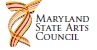 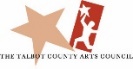 119:00 Coffee Hour9:00 Line Dancing9:00 Beginning Oil Painting9:30 Yarn & Needle Group10:00 Blood Pressure           Screening11:00 Duplicate Bridge12:00 Lunch12:00 Living Well w/ Chronic         Health Conditions1:00 Wii Bowling @ Park View128:30 Enhance Fitness9:00 Coffee Hour9:15 Gentle Yoga 9:45 Enhance Fitness10:00 Intermediate Watercolor10:30 Po-Ken-O12:00 Lunch w/KJ         Entertainment1:00  Advisory Committee Mtg 5:00  TOPS139:00 Coffee Hour9:00 Dance Fitness9:30 Friday Movie Time9:30 Fundamentals of Art10:00 Mahjong10:30 ALZ – Healthy Holidays12:00 Lunch12:00 Keyboard/Guitar Lessons12:30 Fundamentals of Art168:30 Enhance Fitness9:00 Coffee Hour9:45 Enhance Fitness10:00 Advance Beginners          Watercolor11:00 Card Players12:00 Mahjong12:00 Lunch w/ Show Time         Dancers1:00 Dementia Support Group 1:30 Beginning Spanish178:30 Enhance Fitness9:00 Coffee Hour9:30 Crafting Fun w/Creative        Corner9:45 Enhance Fitness10:30 Pinochle12:00 Lunch/Music         Celebration w/Shelley         Abbott189:00 Coffee Hour9:00 Line Dancing9:00 Beginning Oil Painting9:30 Yarn & Needle Group10:00 Wii Bowling10:30 Positive Music w/DJ          Randy P11:00 Duplicate Bridge12:00 Lunch12:00 Living Well w/ Chronic         Health Conditions198:30 Enhance Fitness9:00 Coffee Hour9:15 Gentle Yoga 9:45 Enhance Fitness10:00 Elder Law Clinic 10:00 Intermediate Watercolor10:00 Christmas Luncheon at          Delmarva Community          Services10:30 Grocery Bingo12:00 Lunch5:00  TOPS209:00 Coffee Hour9:00 Dance Fitness9:30 Friday Movie Time9:30 Fundamentals of Art10:00 Mahjong11:30 Toastmaster’s12:00 Lunch12:00 Keyboard/Guitar Lessons12:30 Fundamentals of Art238:30 Enhance Fitness 9:00 Coffee Hour9:45 Enhance Fitness10:00 Advance Beginners          Watercolor11:00 Card Players12:00 Mahjong12:00 Lunch 1:30 Beginning Spanish24CLOSED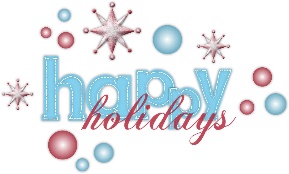 25CLOSED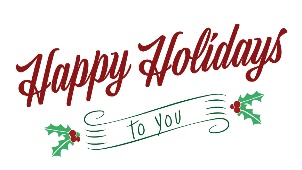 268:30 Enhance Fitness 9:00 Coffee Hour9:15 Gentle Yoga 9:45 Enhance Fitness10:00 Intermediate Watercolor10:30 Po-Ken-O12:00 Lunch5:00 TOPS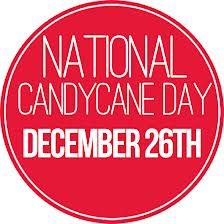 279:00 Coffee Hour9:00 Dance Fitness9:30 Friday Movie Time9:30 Fundamentals of Art10:00 Mahjong12:00 Lunch 12:00 Keyboard/Guitar Lessons12:30 Fundamentals of Art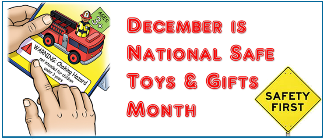 308:30 Enhance Fitness 9:00 Coffee Hour9:45 Enhance Fitness10:00 Advance Beginners          Watercolor11:00 Card Players12:00 Mahjong12:00 Lunch 1:30 Beginning Spanish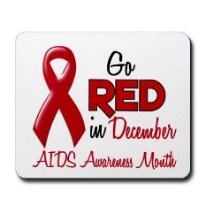 318:30 Enhance Fitness 9:00 Coffee Hour9:45 Enhance Fitness10:30 Pinochle12:00 Lunch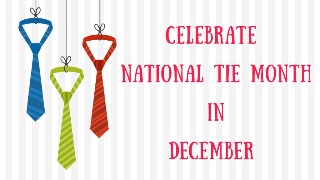 DECEMBER FLOWER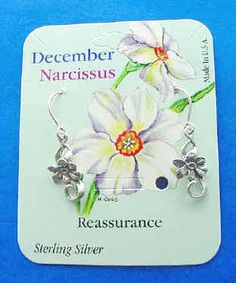 DECEMBER BIRTHSTONE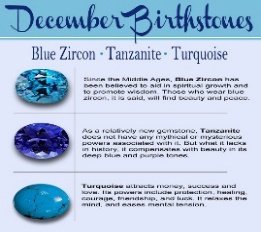 TALBOT INTERFAITH SHELTERNeed Your Help To Help Families & Individuals Who Are Working Their Way From Homelessness To Self-Sufficiency By Donating Essentials To Keep TIS Shelter Facility (Easton’s Promise) Stocked.  Go To www.Brooklettsplace.Org For A List Of Supplies Needed. For More Information About How You Can Help, Contact Jayme Dingler At 443-786-4676 Or Tis.Jayme@gmail.comVISIT US ON OUR WEBSITE:www.brooklettsplace.orgVISIT US ON FACEBOOK ATBROOKLETTS PLACE – TALBOT SENIOR CENTER